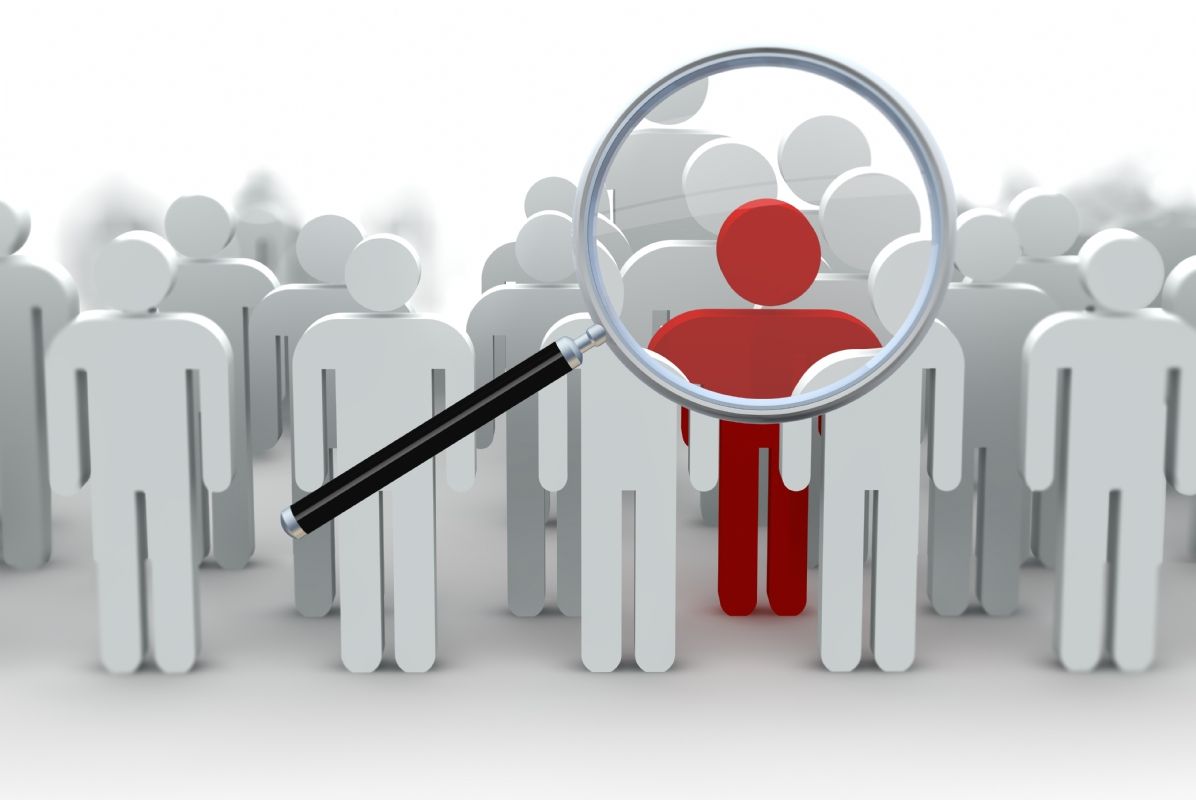 	أعمال التطبيق لمقياس تقنيات جمع البيانات تذكير بأفواج العمل للطلبة الذين لم يسجلوا عناوين أبحاثهم الفوجين 1و2سنة أولى ماستر علم النفس المدرسيالأفواج الأخرى تبقي على أعمالها كما تم توزيعها في بداية السداسي.المجموعات التي قدمت أعمالها غير معنية.أسماء الطلبة باللون الأزرق تمثل رؤساء الأفواج.ترسل جميع الأعمال  إلى الأستاذة د/عزيز غنية على البريد التالي/bouazieze@gmail.com  مواضيع طلبة الفوج 2مواضيع طلبة الفوج 1عراب منالدقيش نوارةجيدل نسرينلكيرد سارة                  الفوج6 سنوسي مروة             بناء شبكة مقابلةحايف كلثومكروش بسمة بوحشيشي سارة                                                                 مهاشي ليندةبيرش منال                 الفوج 7عقاري عبد الغني          إعداد استبيانعيساوي سهام             بن زيادي شهيرةبحري سعادرشيد صوريةعابد سميرة                الفوج 8حراق امال                   تحليل محتوىبوخالفة نرجسبراهمة سارة بوزيدي زينبحمري خولة                       الفوج 7رزاقي ثلجة رواق سارة                        بناء شبكة مقابلة   بن على حسيبةعبيزة نادية		بوحراثي هاجرالزين أسياحلاتي سارةرابحي روميسةيلس صبرينة سهاب غفران               الفوج 8بوزويقة نور الهدى        إعداد استبيان  كوسة وسامغلام خولة